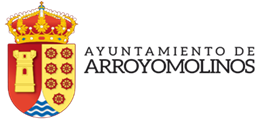 I TORNEO DE PING-PONG NAVIDAD